ПРИЛОЖЕНИЕ № 1:СПЕЦИФИКАЦИЯ КЪМ ОБЕКТ № 1, относно провеждане на търг с тайно наддаване за продажба на добита дървесина от временен склад.ЗАДЪЛЖИТЕЛНИ УСЛОВИЯ:1. участието в търга е за цялото прогнозно количество дървесина, обособено обекта – избран от кандидата, посочен в тези тръжни условия;2. участие и предлагане на цена за отделен асортимент от обособения обект не се допуска;3. разходите за транспорт и товарене са за сметка на купувача.4. Условие за получаването на добитата дървесина – на временен склад, съгласно приложени технологични планове за всеки подотдел от съответния обект и при размери, и качество на сортиментите, съгласно БДС, след подписване на предавателно-приемателен протокол и предварително заплащане на добитата дървесина от спечелилия кандидат.5. Кандидатите нямат право да предлагат варианти на оферти.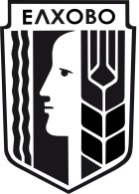      ОБЩИНА ЕЛХОВО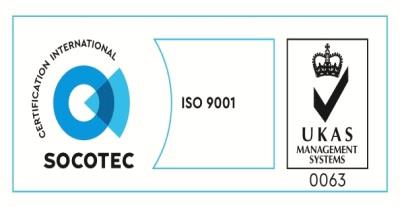 гр.Елхово, ул. „Търговска” №13; Тел.: 0478/88004; Факс: 88034; e-mail: obshtina@elhovo.bg ; kmet@elhovo.bg;  www.elhovo.bg Категории дървесина Асортименти  Дървесен вид КоличествоОчаквани приходи от продажба на сортиментиОчаквани приходи от продажба на сортиментиКатегории дървесина Асортименти  Дървесен вид куб.м.лв./куб.м.общо, лв.12345Обект 1Обект 1Обект 1Обект 1Обект 1Подотдел 436 ,,а“Едра18.011807.15над 30см чб0.41115.0047.15.18-29смчб17.60100.001760Средна7.36662.4014-17см, чб7.3690.00662.40Дърва19216320Технологична дървесиначб19285.0016320Общо за подотдела217.3718789.55